II. OSNOVNA ŠKOLA VARAŽDIN                                             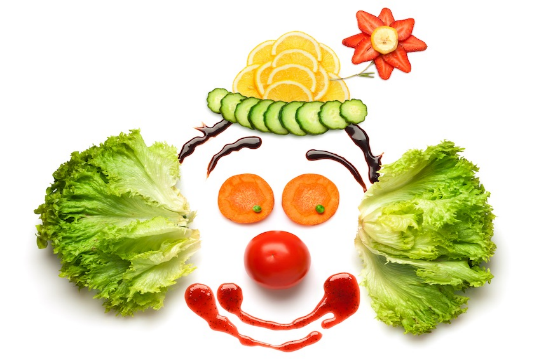 ŠK. GODINA 2023. / 2024.JELOVNIK ŠKOLSKE KUHINJE ZA JUTARNJI OBROKMJESEC OŽUJAK 2024.Jelovnik je okviran, a Škola zadržava pravo izmjene jelovnika u skladu s organizacijskim mogućnostima.                   Cijena po obroku: 1,33 euraJelovnik je izrađen prema projektu „Čarobna osmica“*Međuobrok: 4.3. ( jabuka), 12.3. ( kruška), i 15.3. ( klementina) i 25.3. ( banana)DAN U TJEDNUDATUMNAZIV OBROKAALERGENIOZNAKA OBROKAENERGETSKA VRIJEDNOST OBROKAPET1.3. MUSLI S PROBIOTIKOM, MEDOM, LANENIM I CHIA SJEMENKAMA, JABUKOM I BOROVNICAMAGluten, mlijeko i mliječni proizvodiA 1.6376,5PON4.3. RAŽENI KRUH SA SVJEŽIM KREM SIROM-TUNA, MLIJEKO              *Gluten, riba, mlijeko i proizvodiB 2.14363,3UTO5.3.BOLOGNESE S INTEGRALNOM TJESTENINOM, CIKLA SALATAGlutenC 3.6359,8SRI6.3.GRAH RIČET VARIVO S KOBASICOM, CRNI KRUHGluten, celerD 4.1379,9ČET7.3.RIŽOTO S PROSOM, POVRĆEM I PILETINOM, SALATA OD PASTERIZIRANE CIKLEGlutenC 3.1381,6PET8.3.ČOKOLADNI PUDING SA ZOBENIM PAHULJICAMA, LJEŠNJACIMA I BANANOM, CHIA I LANENIM SJEMENKAMAGluten i mliječni proizvodi, orašasto voćeA 1.2378,8PON11.3.INTEGRALNI KRUH S BANANOM I NAMAZOM OD EKO LJEŠNJAKA I KAKAA; MLIJEKOGluten, mlijeko i mliječni proizvodi, orašasti plodoviB 2.6357 kcalUTO12.3.MLINCI I PEČENA PILETINA, MIJEŠANA SALATA                                  *GlutenC 3.16353,1SRI13.3.GULAŠ OD JUNETINE, NOKLECA I MRKVE; POLUBIJELI KRUHGluten, jaja, celer, gorušicaD 4.12391,4ČET14.3.SVINJSKO PEČENJE, ĐUVEĐ S RIŽOM, SALATA OD KUPUSAGluten, jajaE 5.3360.6PET15.3.ZLEVKA SA SIROM, JOGURT                                                                    *Gluten, jaja, mlijeko i proizvodiE 5.4372,5PON 18.3.SENDVIČ S INTEGRALNIM PECIVOM,SIRNIM NAMAZOM, POVRĆEM ( KUPUS, MRKVA),PUREĆOM ŠUNKOM I SIROM, ČAJGluten, mlijeko i mliječni proizvodiB 2.1372,9UTO19.3. RIŽA S KUKURUZOM I PIRJANOM PILETINOM, VOĆEŽitariceC 3.7386,6SRI20.3.MAHUNE VARIVO S KRUMPIROM, MRKVOM I PURETINOM, CRNI KRUHGluten, celerD 4.10358,3ČET21.3.PILETINA U BIJELOM UMAKU, ŠIROKI REZANCI SA ŠPINATOM, CIKLAGluten, mliječni proizvodi, jajaC 3.22367,2PET22.3.ČOKOLINO FIT, BANANAGluten, mlijekoA 1.12394,9PON25.3.SVJEŽI SIR S VRHNJEM, MLADI LUK, KUKURUZNI KRUH, ČAJ            *Gluten, mlijeko i mliječni proizvodi, B 2.12358,5UTO26.3.PALENTA S PIRJANOM TELETINOMMliječni proizvodiC 3.13368,3SRI27.3.KELJ VARIVO, INTEGRALNI KRUH, VOĆEGluten, celerD 4.9389,4